Date: November 27, 2018Call to Order John Shardlow called the meeting to order at 7:00 pm.Devotional / Shared Prayer Tom Lund shared a devotional.Establish a QuorumMembers present: John Shardlow, Mike Dolan, Jessica Henry, Dave Werner, Tom Lund, Stacy Nealy, Beth Jacobson, Mike Tostengard, Mary Peterson Members absent: none Others present: Pastor Lauren Wrightsman, Pastor Sara Spohr, Laurel Hofeldt, Dave BoomsApproval of Agenda A motion to approve the agenda was made by Mike Tostengard and seconded by Dave Werner; it was approved unanimously.Approval of October minutes The minutes from October will be held for approval until the Council meets in December.Monthly ReportsFinance: Laurel Hofeldt & Pastor Lauren presented current financial information and explained the status of the RLC budget. This included a discussion of the budget gap and strategies for filling this gap. In the near term, the traditional Christmas letter from Pastor Lauren will include information about the status of RLC’s budget and an invitation to provide an end of year gift; a special gift envelope will also be included in bulletins, beginning with the Children’s Program, in order to provide easy giving opportunities to all attendees. The Executive Council members shared that they support staying the course with the current budget plan for the time being. See pages 4-6 for Laurel’s reports.StaffPastorsSenior Pastor Pastor Lauren shared that she is in the midst of preparing for the Advent season and highlighted the new Advent mid-week service. The Worship & Music Task Force is on hiatus until January.Associate PastorPastor Sara has returned to work and is catching up with all of the ministry areas she supports.Church AdministratorDavid Booms summarized multiple staff reports (see pages 7-9).Project Home RLC’s Interim Use Permit will be reviewed by Roseville’s Planning Commission on Wednesday (12/5) at 6:30 pm. John Shardlow plans to attend and Pastor Sara will ask if anyone from Mission & Outreach is available.Status of campus maintenance issuesPlease see pages 7-8 for the updates that were shared.Strategic Planning:  Task Force UpdatesWorship and MusicUpdate on release of Saturday Worship service: this change was accepted with a degree of sadness; the Worship & Music Task Force remains open to exploring other future worship opportunities.Wednesday Advent services will begin next week.Introduction of organ discussion: the Worship and Music Task Force will discuss the state of RLC’s organ and provide a recommendation for action when they reconvene in January; they will evaluate a spectrum of options, ranging from replacing components to replacing the entire instrument. Before any action is taken, it must be determined that people feel the organ is an integral component of RLC’s worship.Mission and Outreach The Mission & Outreach Team and the Mission & Outreach Task Force are working together to determine their roles, as they continue to collaborate.Campus ImprovementsThe LED lighting project is moving forward.Ceiling work on the perimeter of the Activity Center will take place between December 8-17.Committee ReportsMission & OutreachTom Lund shared that activities are occurring as scheduled.StewardshipStacy Nealy explained the giving pyramid graph and discussed a new member survey; the team is working to book time with Adult Education and is developing branding for the next pRAISE RLC effort.ChildrenMary Peterson reported that there are 12 new families participating in Cornerstone activities this year. Parents’ Night Out is coming up on Friday, the Candy Cane Breakfast will take place on Saturday, a talent show is being planned for January, and there will be a church-wide garage sale in May.Youth & FamilyMike Tostengard shared that Pastor Sara will join the team’s January meeting to begin a succession plan for Michael Jordan’s position.Adult EducationDave Werner reported that the team is scheduling speakers and learning opportunities into 2020.Christian LifeBeth Jacobson indicated this team had not met since the last Council meeting.NominatingJessica Henry shared that people are beginning to express interest in serving as future Council Members; any suggestions related to who could fill open positions may be forwarded to her for discussion with the Nominating Committee.Items for DiscussionNo items for discussion were raised.New Business (Action Items)A motion to move forward with cost of living increases for staff was made by Mike Tostengard and seconded by Stacy Nealy; it was approved unanimously.Upcoming datesThe next Council meeting is scheduled for Thursday December 13 at 7:00 pm.AdjournmentThe Council adjourned at 8:36 pm.Closing PrayerPastor Lauren led the Council in the Lord’s Prayer.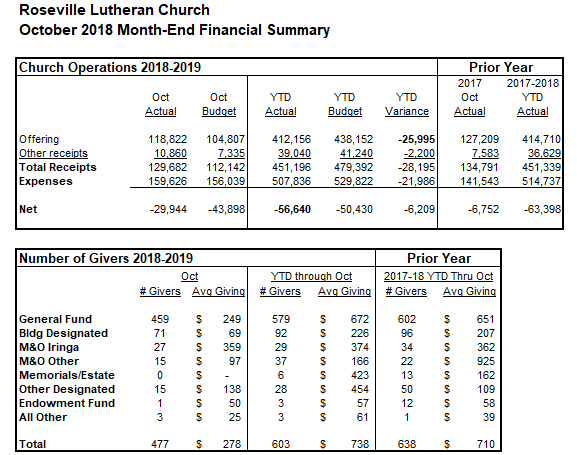 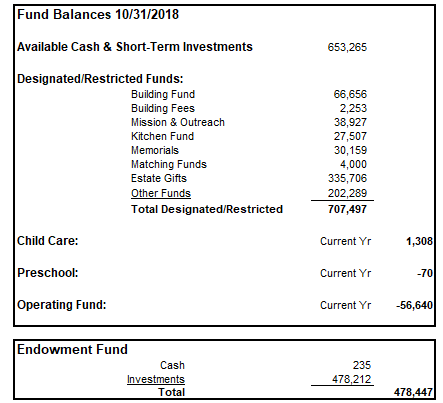 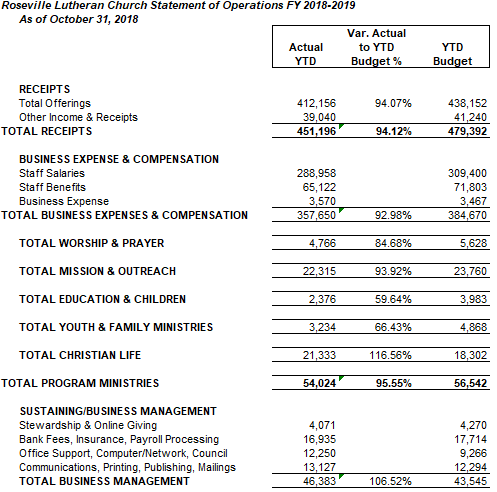 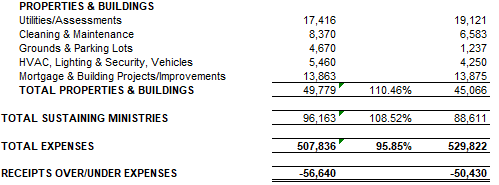 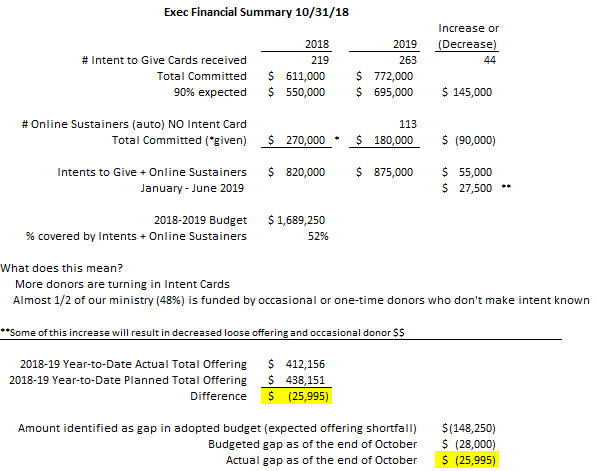 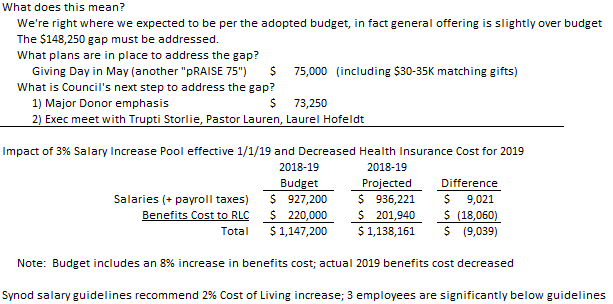 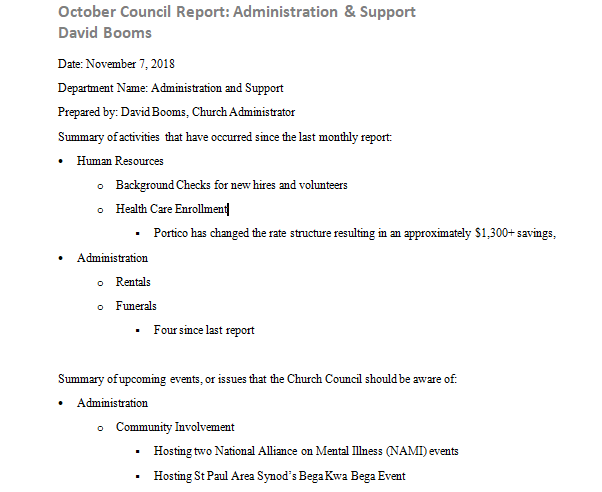 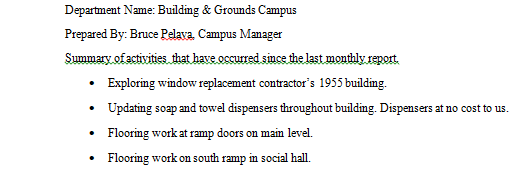 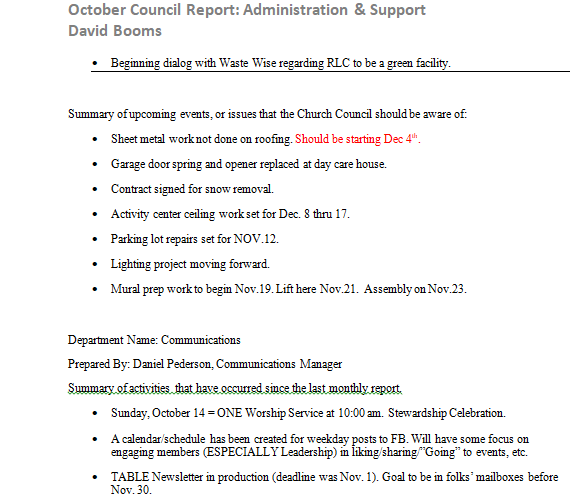 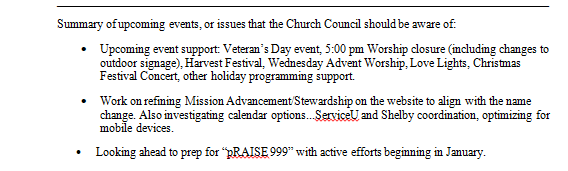 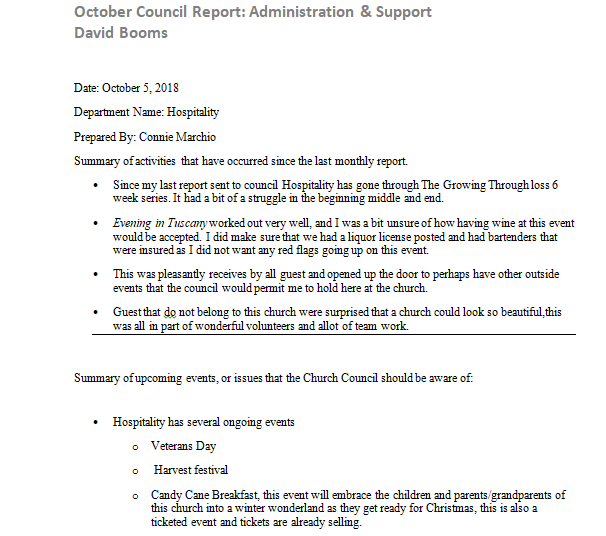 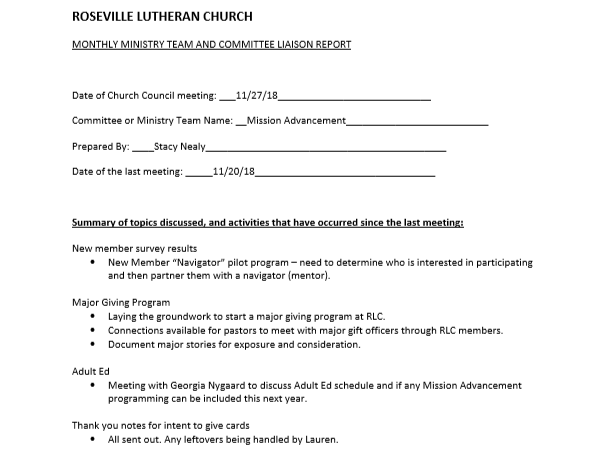 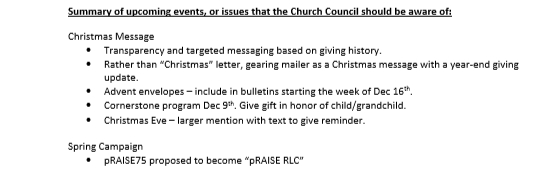 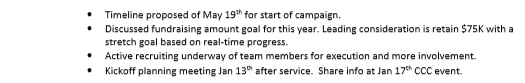 